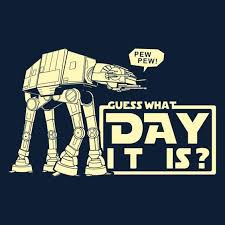 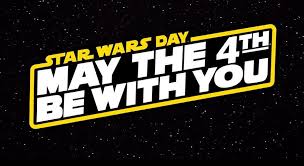 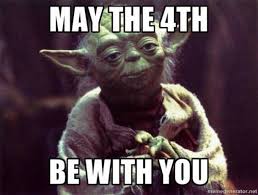 Week 4 – May 4th May 11th 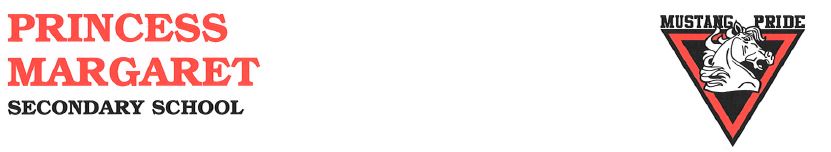 1. I’ve enjoyed reading your blogs!   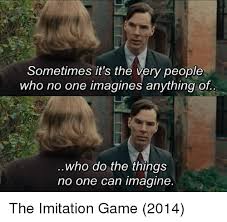 2. HOW TO START.-Check your student email; our school communication is through there.-Go to my website at:  https://mrfitton.weebly.com/online---ww2.htmlPlease click the link above or go to the website to start learning.  2.  GO TO: LESSON 5 “TO BE DONE BETWEEN May 4th – May 11th  *If you can’t access your blog, please email me your assignmentsCheckmark When DoneTask – Assignments, Learning Activities1. Go to: https://mrfitton.weebly.com/online---ww2.html          2. Watch the Trailer for “Fury” https://youtu.be/SKu5lGfRBxc            3. Watch the film “Fury” on Netflix. ‘  4. Read the online article: https://www.theguardian.com/film/filmblog/2014/oct/24/fury-movie-tank-veteran-sherman-verdict-realistic     About Historical Accuracy in Fury5. NO ASSIGNMENT: Just Watch the Film. 